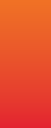 Памятка для родителейУВАЖАЕМЫЕ МАМЫ И ПАПЫ!Несколько простых советов, как научить ребенка безопасному поведению.Ежедневно напоминайте ребенку о правилах безопас- ного поведения. Используйте для этого соответствую- щие ситуации: на улице, в домашней обстановке, в путешествии.Объясняйте ребенку все, что происходит вокруг, комментируйте, почему нужно поступать так, а не иначе.ВАЖНО ПОМНИТЬ:запрет скорее даст стимул ребенку попробовать в ваше отсутствие то, что нельзя, поэтому говорить о безопасности нужно в доверительной манере, ни в коем случае не угрожать и не запугивать;если хотите научить ребенка правилам безопас- ности, прежде всего, выполняйте их сами.